Муниципальное автономное дошкольное образовательное учреждение  муниципального  образования «город Бугуруслан» «Детский сад общеразвивающего вида №7» с приоритетным осуществлениемпознавательно-речевого развития воспитанников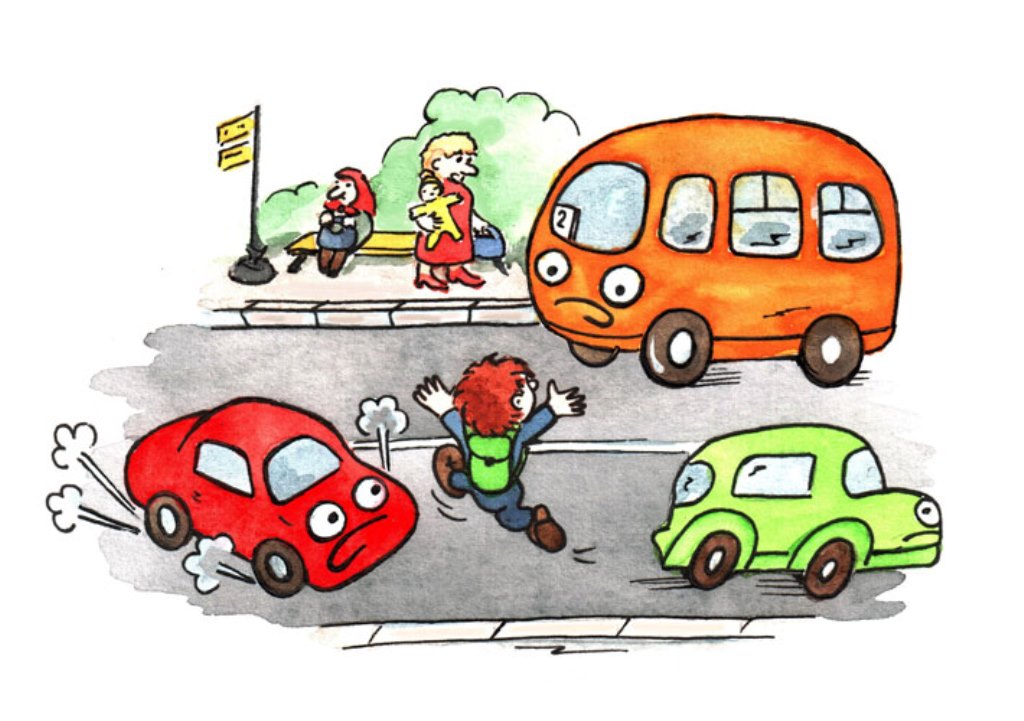 Планмероприятий месячника безопасности дорожного движения месячник дорожной безопасности детей в МАДОУ «Д/с№7»«Внимание дети» с 27.08. по 09.09.2018 годаБугуруслан, 2018г.Планмероприятий месячника безопасности дорожного движения месячник дорожной безопасности детей  «Внимание дети» с 27.08. по 09.09.2018 годаЦели:- снижение дорожно-транспортного травматизма на улицах и дорогах города;- сохранение здоровья детей и взрослых, обеспечение безопасности жизнедеятельности;- формирование у родителей, педагогов, воспитанников ответственности в деле сохранения собственного здоровья и безопасности;Задачи:- дать ребенку определенную систему знаний по правилам дорожного движения;- сформировать прочную привычку в применении полученных знаний и выполнении правил поведения в обыденной жизни.№п\пМероприятияСрокиОтветственные лица1Издать приказа «О проведении месячника безопасности дорожного движения в МАДОУ Д/с № 728.08.2018Заведующий Зуденкова Л.В.2Проведение пед.часа с педагогическим коллективом:о   методике   обучения   воспитан-ников.   Обучение  детей правилам дорожного движения;                о формах работы по профилактике детского травматизма; об организации работы на группах по привитию навыков соблюдения ПДД.31.08.2018Старший воспитатель Шаляпина И.И.3Обновление    в    группах    уголков    безопасности дорожного движения.27.08.2018- 09.09.2018Воспитатели  групп4Проведение конкурса рисунков  по теме правил дорожной безопасности «Осторожно дорога!»04.09.2018Совместная работа с родителями средней, старшей и подготовительной групп5Родительское собрание «Безопасность детей на дорогах – забота взрослых, пример родителей – один из основных факторов успешного воспитания у детей навыков безопасного поведения на улице»07.09.2018Воспитатели  групп6Интеллектуальная игра с детьми старшей группы  по ПДД «Я иду в детский сад»06.09.2018Воспитатели, воспитанники старшей группы.7Консультации для родителей:- «Детские кресла-основа безопасности»- «Причины ДТП».27.08.2018- 09.09.2018Воспитатели всех групп8Практическое занятие «Составление маршрута из дома в детский сад». 07.09.2018Воспитатели, воспитанники подготовительной группы9Использование в режимных моментах подвижных, словесных, настольных, дидактических игр и упражнений по закреплению ПДД27.08.2018- 09.09.2018Воспитатели групп10Проведение бесед с детьми по безопасности движения.27.08.2018- 09.09.2018 Воспитатели групп10.1Беседы «На наших улицах».Цели: дать детям представление об улице. Познакомить с различными видами домов. Учить детей ориентироваться на своей улице, знать свой дом, домашний адрес. Знать разметку улиц и дорог. Дать знания о правилах передвижения по улицам.- город, в котором мы живем;- улица;- тротуар;- проезжая часть улицы;- перекрестки;- пешеходный переход. 27.08.2018- 09.09.2018Воспитатели групп10.2Игровые ситуации «Наши верные друзья».Цели: дать детям представление о работе светофора и его сигналов, познакомить с милиционером-регулировщиком и ролью его на улице, познакомить с «островом безопасности» и его необходимости при интенсивном движении.сигналы светофора;- сигналы для регулирования дорожного движения;- сигналы регулировщика;- «островок безопасности». 27.08.2018- 09.09.2018Воспитатели групп10.3Сюжетные игры «Мчаться по улице автомобили».Цели: познакомить детей с различными видами транспорта, их назначением, опасностью для человека при неправильном соблюдении ПДД. - виды транспорта, их назначение;- опасность автомобиля для людей;- наблюдение за работой водителей;- наблюдение за работой железнодорожного транспорта;- сигнализация машин, ж/д транспорта. 27.08.2018- 09.09.2018Воспитатели групп10.4Знакомство с правилами движения на дорогах «Если ты – пешеход».Цели: познакомить детей с понятием «пешеход». Объяснить правила для пешеходов, которые необходимо выполнять для безопасности жизни.- понятие «пешеход»;- правила для пешеходов;- выбор наиболее безопасного пути для пешеходов.27.08.2018- 09.09.2018Воспитатели групп10.5Знакомство с дорожными знаками.Цели: знакомить детей с дорожными знаками, их назначением, расширять представления о том, к чему приводит незнание или несоответствие действий дорожным знакам.- предупреждающие знаки;- запрещающие знаки;- информационно-указательные знаки;- предписывающие знаки. 27.08.2018- 09.09.2018Воспитатели старшей и подготовительной групп10.6Знакомство с правилами проезда в транспорте «Если ты – пассажир».Цели: рассказать детям о назначении автобусной остановки, ее расположении. Довести до сведения детей правила безопасного поведения в общественном транспорте- виды общественного транспорта;- остановка общественного транспорта;- правила безопасного поведения в общественном транспорте. 27.08.2018- 09.09.2018Воспитатели групп10.7Знакомство с правилами поведения на игровых площадках «Где должны играть дети».Цели: объяснить детям, где им следует играть на улице, чтобы обезопасить свою жизнь, учить осознанности понимания опасности игр на проезжей части.- место для игр детей – запрет игр на проезжей части;- места для игр и катания на самокатах, санках и коньках. 27.08.2018- 09.09.2018Воспитатели групп10.8Беседы по правилам поведения за городом: «На загородной дороге».Цели: познакомить детей с правилами движения по загородной дороге, где отсутствуют тротуары, перекрестки и другие средства разметки улиц. Объяснить правила хождения через ж/д переезд, ж/д пути, правила безопасного поведения вблизи ж/д путей.- дорога, обочина, пешеходная дорожка – места для движения пешеходов;- запрещение игр вблизи железнодорожных путей. 27.08.2018- 09.09.2018Воспитатели групп10.9Знакомство с работой ГИБДД.Цели: способствовать осознанному восприятию последствий дорожных происшествий. Рассказать детям о работе сотрудников ГИБДД;- формирование осознанного отношения к последствиям дорожных происшествий;- ознакомление с работой сотрудников ГИБДД;- правильное поведение детей на улицах города;- приглашение сотрудников ГИБДД к участию в совместных мероприятиях05.08.2018Сотрудник ГИПДДВоспитатели старшей и подготовительной групп11Оформление информационных уголков (папки передвижки, консультационные папки, памятки, рекомендации и т.п.).27.08.2018- 09.09.2018Воспитатели групп12Проведение праздника «Путешествие в страну дорожных знаков».07.05.2018Музыкальный руководитель13Отчет по итогам проведения месячника безопасности дорожного движения.07.05.2018Старший воспитатель Шаляпина И.И.14Освещение хода проведения месячника по безопасности дорожного движения на сайте МАДОУ Д/с № 7- размещение информации и фотоотчета мероприятий месячника по безопасности дорожного движения;-размещение конспектов практических занятий по соблюдению ПДД27.08.2018- 09.09.2018Воспитатель Козлова Т.В. Старший воспитатель Шаляпина И.И.